27.10.2020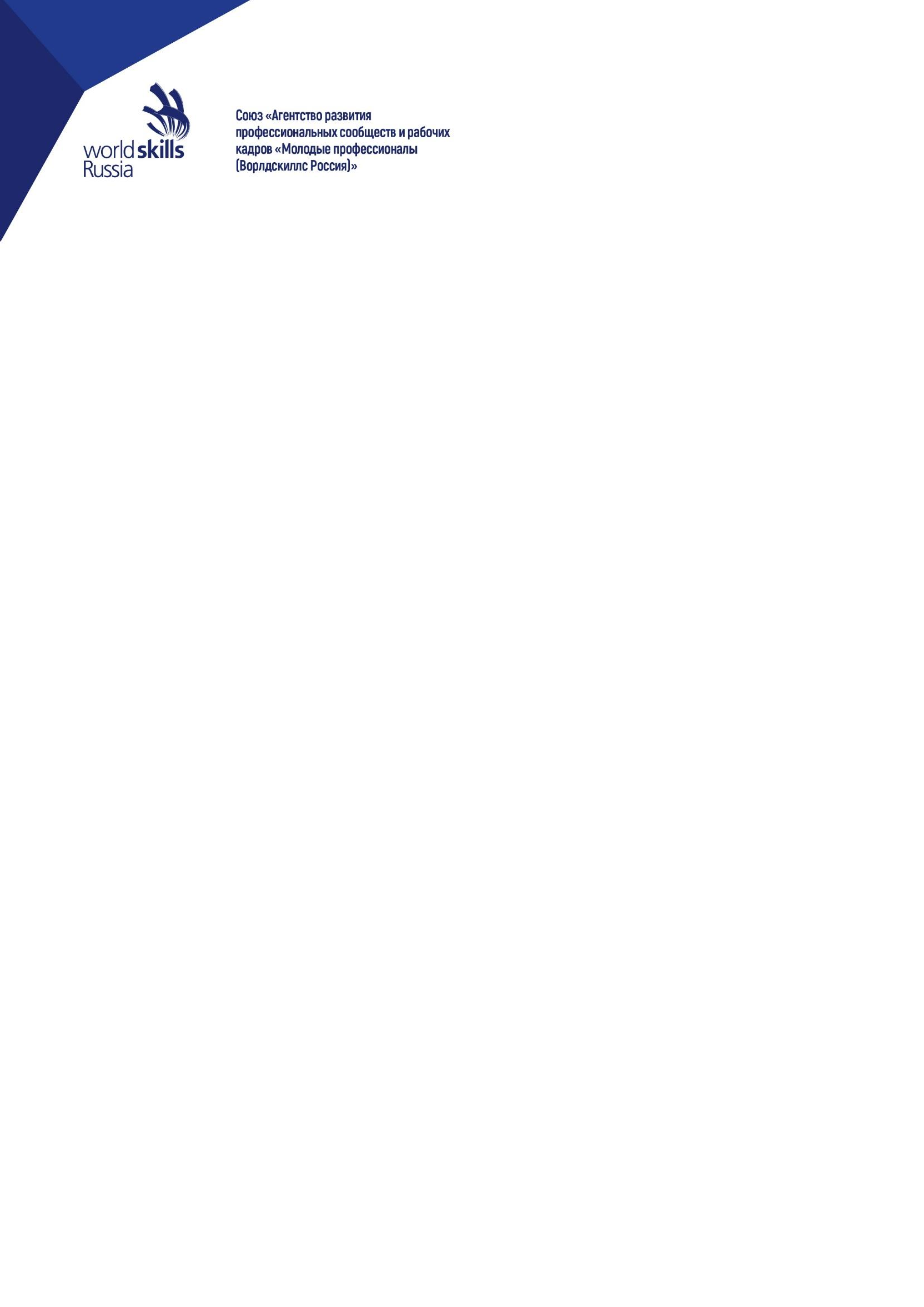 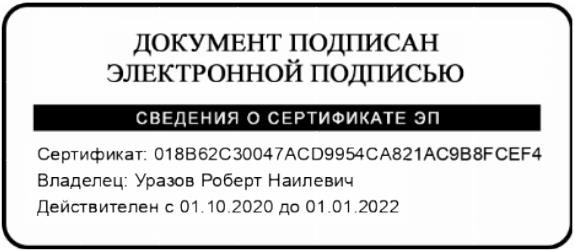 27.10.2020-6МоскваП Р И К А ЗОб утверждении Положения о порядке проведения всероссийского конкурса роликовв социальных сетях для участников проекта «Билет в будущее»В целях популяризации и продвижения проекта по ранней профессиональной ориентации учащихся 6-11-х классов общеобразовательных организаций «Билет в будущее»ПРИКАЗЫВАЮ:Утвердить и ввести в действие с 27 октября 2020 Положение о порядке проведения всероссийского конкурса роликов в социальных сетях для участников проекта по ранней профессиональной ориентации учащихся 6-11-х классов общеобразовательных организаций «Билет в будущее» в 2020году.Заместителю генерального директора по коммуникациям -директору департамента (Барышевой Т.Г.) обеспечить с 9 ноября по 6 декабря 2020 года проведение всероссийского конкурса роликов в социальных сетях для участников проекта по ранней профессиональной ориентации учащихся 6-11-х классов общеобразовательных организаций «Билет в будущее» в 2020году.Контроль исполнения настоящего приказа возложить на Заместителя генерального директора по коммуникациям - директора департамента (БарышевуТ.Г.).Генеральный директор	Р.Н.Уразов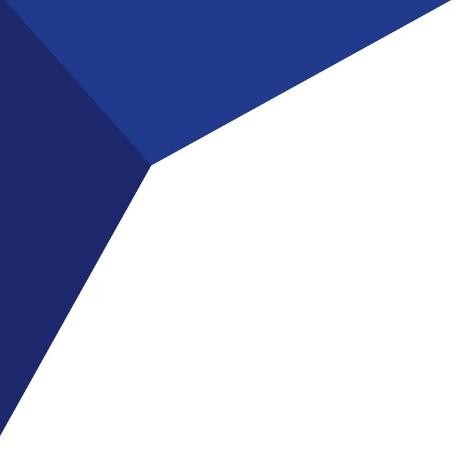 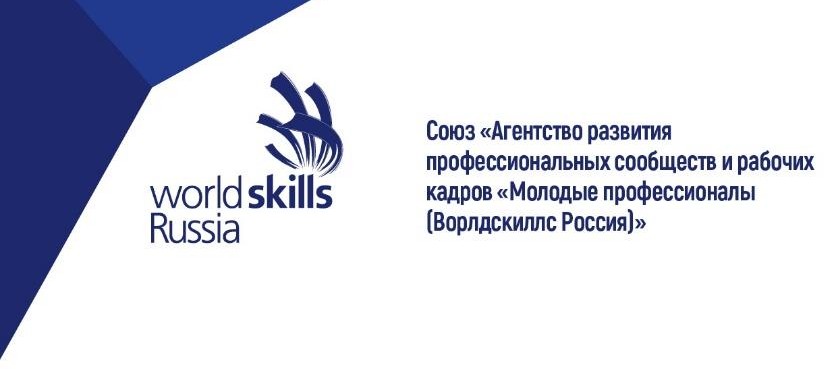 Приложение к приказу 27.10.2020 №27.10.2020-6УТВЕРЖДЕНОприказом от27.10.2020№27.10.2020-6ПОЛОЖЕНИЕо порядке проведения всероссийского конкурса роликов в социальных сетях для участников проекта по ранней профессиональной ориентации учащихся 611-х классов общеобразовательных организаций «Билет в будущее» в 2020 годуМосква 2020СодержаниеОбщие Положения	3Цели и задачи конкурса	3Определения и термины конкурса	3Сроки проведения конкурса	4Условия участия в конкурсе	4Требования к видеоматериалам	5Порядок проведения итогов конкурса	6Награждение победителя конкурса	6Права и обязанности участника	6Права и обязанности организатора конкурса	6Форс-мажор	8Заключительные положения	8Приложение №1к Положению	9Приложение №2к Положению	10Приложения №3к Положению	13Приложение №4к Положению	17Приложение №5к Положению	18ОБЩИЕПОЛОЖЕНИЯ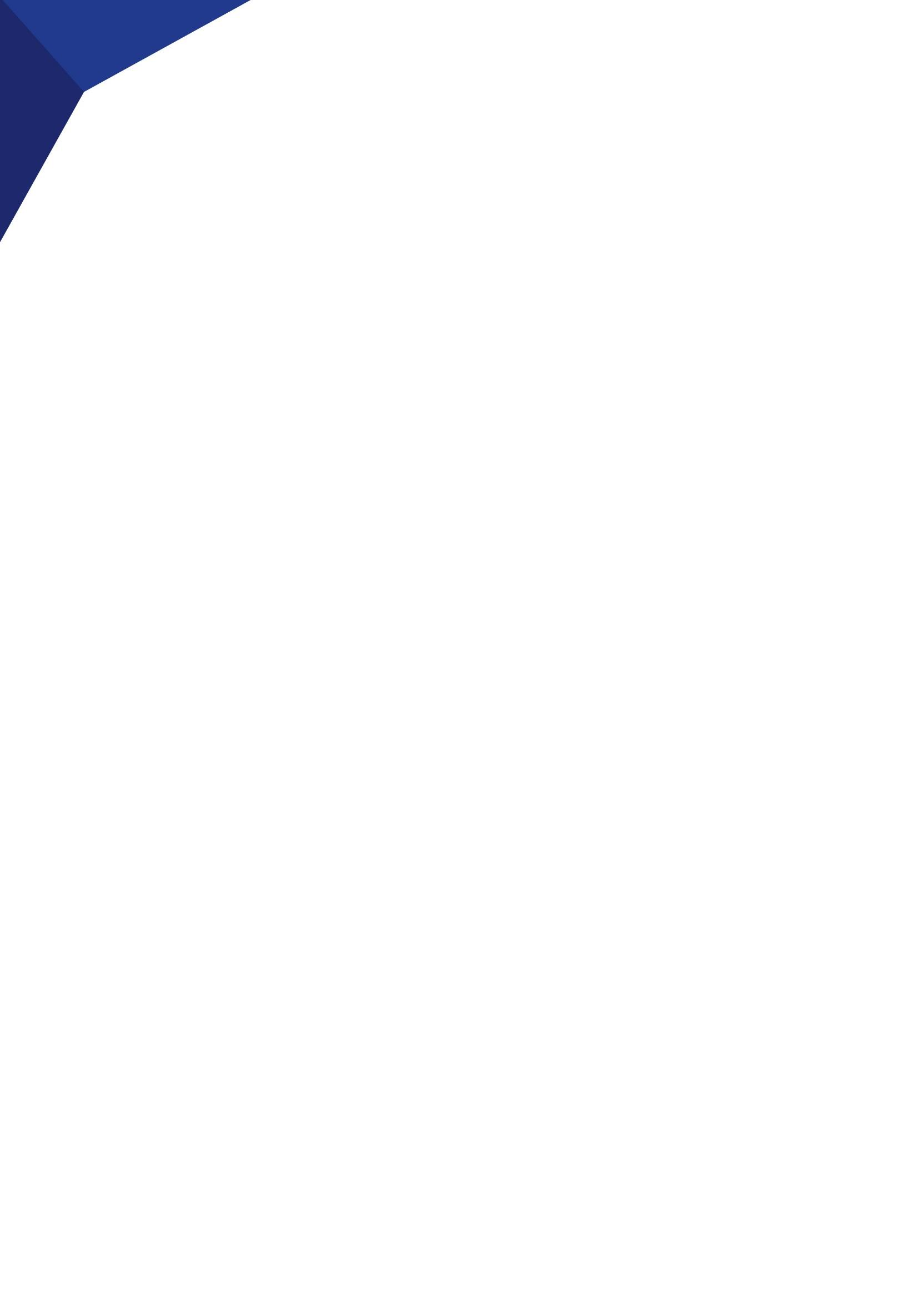 Настоящее Положение определяет порядок организации и условия проведения всероссийского конкурса роликов в социальных сетях для участниковпроектапораннейпрофессиональнойориентацииучащихся611- х классов общеобразовательных организаций «Билет в будущее» в 2020 году (далее –Конкурс).По результатам Конкурса Жюри в соответствии с настоящим Положением определяет лучшие работы и победителя Конкурса. Лучшие работы будут размещены в социальных сетях Союза «Молодые профессионалы (Ворлдскиллс Россия)» и проекта «Билет в будущее», а Победитель Конкурса получит памятные брендированные подарки проекта«Билет в будущее».ЦЕЛИ И ЗАДАЧИКОНКУРСАОсновная цель Конкурса – популяризация и продвижение проекта«Билет в будущее» среди целевой аудитории  учащихся 611-х классов общеобразовательных организаций и вовлечение их в коммуникацию на площадках социальных сетей.Задачи Конкурса:создание  дополнительных  информационных  поводов  о проекте«Билет в будущее»;увеличение числа подписчиков социальных сетей проекта «Билет в будущее»;информирование целевой аудитории проекта о его возможностях.ОПРЕДЕЛЕНИЯ И ТЕРМИНЫКОНКУРСАОрганизатор Конкурса – Союз «Молодые профессионалы (Ворлдскиллс Россия)» (далее по тексту –Союз).Конкурс – программа мероприятий, в ходе реализации которых будут достигнуты цели и задачи Конкурса. Конкурс является открытым и проводится под руководством Организатора Конкурса. В целях определения победителя Конкурса Организатором Конкурса формируется Жюри.Целевая аудитория проекта «Билет в будущее»  учащиеся образовательных организаций 6-11-хклассов.Участники Конкурса – все авторы и правообладатели, приславшие свои работы (выполненные индивидуально или в творческом коллективе) согласно условиям настоящего Положения и выполнившие условия настоящего Положения. К участию в Конкурсе допускаются граждане Российской Федерации в возрасте от 12 до 17 лет, участники проекта по ранней профессиональной ориентации «Билет в будущее».СРОКИ ПРОВЕДЕНИЯКОНКУРСА4.1. Конкурс проводится в период с 9.11.2020 по 6.12.2020 в три этапа: 1-1этап–заявочный,проводитсявпериодс9.11.2020по15.11.2020.Заявочный    этап    включает:    размещение    информации    о    Конкурсе наофициальном сайте Организатора – www.worldskills.ruи оповещение регионов-участников проекта «Билет в будущее». Прием видеоматериалов осуществляется по адресу электронной почты Конкурса согласно условиям участия Конкурса, указанным в разделе 5 настоящего Положения.й этап – отборочный, проводится в период с 16.11.2020 по29.11.2020.Отборочный этап включает:предварительный отбор Организатором Конкурса видеоматериалов, соответствующих условиям настоящего Положения;голосование членов жюри за отобранные видеоматериалы;определение Жюри Конкурса 5 (пяти) лучших видеоматериалов;	оценку видеороликов и определение Жюри Конкурса победителя Конкурса.й этап – заключительный, с 30.11.2020 по 6.12 2020. Он предусматривает награждение Организатором Конкурса победителей.УСЛОВИЯ УЧАСТИЯ ВКОНКУРСЕДля участия в Конкурсе необходимо предоставить Организатору Конкурса в период заявочного этапа Конкурса:видеоролик в электронном виде;заявку на участие, включающую контактную информацию об Участнике Конкурса по форме, указанной в Приложении №1 (далее –Заявка);согласие на обработку персональных данных по формам, указанным в Приложении № 2 и Приложении № 3 к настоящему Положению.Все присланные на Конкурс материалы не рецензируются и не возвращаются.В период проведения Конкурса Участник Конкурса разрешает безвозмездное использование видеоролика с передачей Организатору Конкурса всех отчуждаемых прав, включая, но не ограничиваясь:а) право на обнародование видеоролика, т. е. на сообщение произведениявкакой-либоформеиликаким-либоспособомнеопределенному кругу лиц;б) право на воспроизведение видеоролика; в) право на распространение видеоролика; г) право на публичный показ видеоролика; д) право на переработку видеоролика;е) право на использование видеоролика без указания имени автора (право на анонимное использование);ж) право на внесение в видеоролик изменений, сокращений и дополнений, снабжение произведений при их использовании иллюстрациями, предисловием, комментариями или какими бы то ни было пояснениями.Подавая заявку и иные документы для участия в Конкурсе, участники данными действиями дают согласие на трансляцию (показ) интервью об участии в Конкурсе, в том числе по радио и телевидению (включая запись прямого эфира), а равно на опубликование в иных средствахмассовой информации, на фото- и видеосъемку при проведении конкурса, на обнародование и дальнейшее использование Организатором своих изображений любыми способами (статья 152.1 Гражданского кодекса РФ) согласно Приложению № 4 и Приложению № 5 к настоящему Положению.Направляя видеоролик на Конкурс, Участники предоставляют Организатору Конкурса право на использование персональных данных и материалов, предоставленных Участником Конкурса согласно Приложению№ 2 или № 3 к настоящему Положению без получения специального согласия на каждый случай использования и без выплаты какого-либо денежного вознаграждения.Факт участия в Конкурсе предусматривает, что его Участники согласны, что их имена, фамилии, иные персональные данные, их фотографии, интервью и другие материалы могут быть использованы Организатором в рекламных и информационных целях, в том числе на телевидении, радио, в прессе, интернете и других СМИ и для изготовления графических  материалов без выплаты им какой-либо денежной компенсации.Все исключительные права на такие интервью и фотографии будут принадлежать Организатору Конкурса.ТРЕБОВАНИЯ КВИДЕОМАТЕРИАЛАМВидеоматериал для Конкурса может быть снят при помощи любого технического устройства, в том числе и на мобильный телефон;Видеоматериал должен быть предоставлен участником проекта«Билет в будущее».Видеоматериал должен иметь хронометраж от 30 сек. до 3мин.Видеоматериал должен содержать рассказ о проекте «Билет в будущее», об участии в нем автора и его впечатлениях.Видеоматериал	может	быть	сделан	с	участием	нескольких участников проекта.Видеоматериал может быть сделан в формате лайф-влога.  Лайф влог-это разновидность блога,  где основным контентом  является видео.После изготовления материал должен быть размещен в социальных сетях участника с хештегом проекта «Билет в будущее».ПОРЯДОК ПОДВЕДЕНИЯ ИТОГОВКОНКУРСАЖюри формируется Организатором Конкурса.Результаты голосования Жюри Конкурса будут размещены на официальном сайте и социальных сетях Организатора. Организатор Конкурса обязан довести информацию до победителя Конкурса путем его извещения по контактным данным, предоставленным Организатору Конкурса Участником Конкурса в Заявке. Объявление результатов конкурса производится в срок не позднее 19.11.2020.НАГРАЖДЕНИЕ ПОБЕДИТЕЛЯКОНКУРСАВидеоролик Победителя Конкурса подлежит размещению на официальном сайте и социальных сетях Организатора, при этом может быть доработан профессиональными дизайнерами.Победитель Конкурса в номинации«Лучший видеоролик»получает памятные брендированные подарки проекта «Билет в будущее» от Организатора Конкурса.ПРАВА И ОБЯЗАННОСТИУЧАСТНИКАУчастник имеет право:ознакомиться с настоящим Положением о Конкурсе на официальном сайте Организатора;принимать участие в Конкурсе в порядке, определенном настоящим Положением, получать информацию об изменениях в Положении;получать от Организатора Конкурса необходимую информацию о порядке организации и проведения Конкурса.Участник обязуется соблюдать условия настоящего Положения;Участие в Конкурсе автоматически подразумевает ознакомление и полное согласие Участников с настоящим Положением.ПРАВА И ОБЯЗАННОСТИ ОРГАНИЗАТОРАКОНКУРСАОрганизатор Конкурса:осуществляет проверку правильности оформления Заявок и иной информации, отправленных для участия в Конкурсе, на предмет соответствия заявленным настоящим Положением требованиям;вправе требовать от Участников соблюдения настоящего Положения, а также требовать не совершения действий, которые могут создавать ситуации, причиняющие вред Участникам Конкурса, Организатору Конкурса или третьим лицам;вправе отказать в участии в Конкурсе заявителю, не полностью или неразборчиво заполнившему заявку, приславшему свою заявку позже указанного времени, либо не предоставившему (предоставившему не в полном объеме) Организатору Конкурса документы, указанные в разделе 5 настоящего Положения;вправе отказать в участии в Конкурсе, если видеоролик не соответствует требованиям настоящего Положения, а также в случае незаконного использования или наличия оснований полагать, что Участник Конкурса осуществил незаконное использование объектов авторских и смежных прав и иных прав третьих лиц. Организатор конкурса на свое усмотрение принимает решение о соответствии работы настоящему Положению.вправе отменить Конкурс, разместив информационное сообщение об этом на официальном сайте Организатора.Обязанности Организатора Конкурса: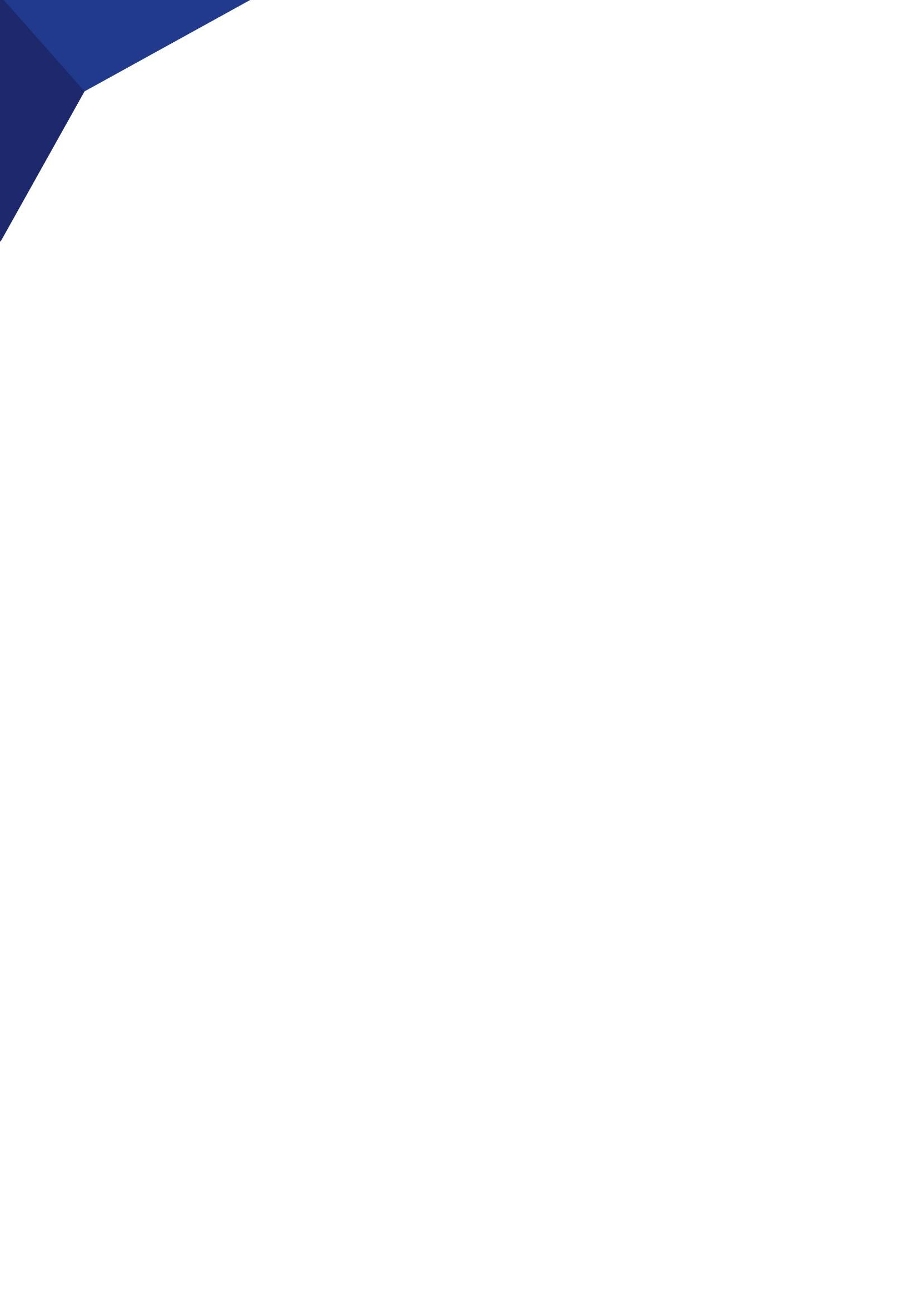 провести Конкурс в порядке и на условиях, определенных настоящим Положением.ФОРС-МАЖОРОрганизатор Конкурса не несет ответственности за перенос сроков и сбои в проведении Конкурса, а также невозможность получения приза Участником, вызванные обстоятельствами форс-мажора.К обстоятельствам форс-мажора относятся: война, землетрясение, наводнение, ураган, пожар или подобные явления, а также законы, распоряжения и иные нормативные документы компетентных государственных органов, принятые после опубликования настоящего Положения и препятствующие его исполнению.ЗАКЛЮЧИТЕЛЬНЫЕПОЛОЖЕНИЯНастоящее Положение вступает в силу со дня его утверждения.Организатор Конкурса не несет никаких обязательств финансового и иного характера, помимо тех, которые прямо указаны в настоящем Положении.Приложение № 1к Положению о порядке проведения всероссийского конкурса роликов в социальных сетях для участников проекта по ранней профессиональной ориентации учащихся 611-х классов общеобразовательных организаций«Билет в будущее» в 2020 годуВ Союз «Агентство развития профессиональныхсообществ и рабочих кадров “Молодые профессионалы(Ворлдскиллс Россия)”» 101000, г. Москва, Тургеневская площадь,д.2ДатаЗаявка для участия в конкурсе роликов в социальных сетях дляучастников проекта по ранней профессиональной ориентации учащихся 611-х классов общеобразовательных организаций «Билет в будущее» в 2020 годуПрошу допустить	(Ф.И.О. полностью в род. падеже) для участия во всероссийском конкурсе роликов в социальных сетях для участников проекта по ранней профессиональной ориентации учащихся 611-х классов общеобразовательных организаций «Билет в будущее» в 2020 году.Информация об Участнике КонкурсаС Положением и условиями участия в Конкурсе ознакомлен и согласен.	/		/ (Ф.И.О.)		подписьПриложение №2к Положению о порядке проведения всероссийского конкурса роликов в социальных сетях для участников проекта по ранней профессиональной ориентации учащихся 611-х классов общеобразовательных организаций«Билет в будущее» в 2020 годуВ Союз «Агентство развития профессиональныхсообществ и рабочих кадров “Молодые профессионалы(Ворлдскиллс Россия)”» 101000, г. Москва, Тургеневская площадь,д.2ДатаСогласие на обработку персональных данныхЯ,			(фамилия, имя, отчество полностью), проживающий по адресу:			,паспорт	серии			номер		,	выданный	(дата)органом	, действуя свободно, своей волей и в своем интересе, настоящим даю согласие Союзу «Агентство развития профессиональных сообществ и рабочих кадров “Молодые профессионалы (Ворлдскиллс Россия)”» (101000, город Москва, площадь Тургеневская, дом 2) на обработку моих персональных данных в целях обеспечения моего участия во всероссийском конкурсе роликов в социальных сетях для участников проекта по ранней профессиональной ориентации учащихся 611-х классов общеобразовательных организаций«Билет в будущее» в 2020 году , организованного Союзом, и заключения, исполнения и прекращения договоров, включая гражданские правовые.Я даю согласие на обработку следующих персональных данных: фамилия, имя, отчество, фотография, пол, возраст, год, месяц, дата рождения, место рождения, адрес субъекта персональных данных (а также его представителя(приналичии)идатарегистрациипоуказанномуадресу,номер телефона домашнего и мобильного, адрес электронной почты, номер основного документа, удостоверяющего личность, сведения о дате выдачи указанного документа и выдавшем его органе; страховой номер индивидуального лицевого счета (СНИЛС), идентификационный номер налогоплательщика(ИНН),сведения о месте работы и(или) учёбы, сведенияоб образовании, профессии; данные документов об образовании, квалификации, профессиональной подготовке, повышении квалификации, номер расчетного счета и банковской карты.Я даю согласие на следующий перечень действий с моими персональными данными: обработка моих персональных данных (п. 3 ст. 3 Федерального закона от 27.07.2006 № 152-ФЗ «О персональных данных»), то есть на любые действия (операции) или совокупность действий (операций), совершаемыхсиспользованиемсредствавтоматизацииилибезиспользования таких средств с персональными данными, включая сбор, запись, систематизацию, накопление, хранение, уточнение (обновление, изменение), извлечение, использование, передачу, включая распространение, предоставление, доступ, а также размещение моих персональных данных на интернет сайтах: http://www.worldskills.ru; https://vk.com/; https://ok.ru/; https://www.instagram.com/;; с доступом неограниченного круга лиц к моим персональнымданным;обезличивание,блокирование,удаление,уничтожение персональных данных; для достижения указанных в настоящем Согласии целей обработки персональных данных и при условии соблюдения конфиденциальности передаваемых персональных данных и требований Федерального закона от 27.07.2006 № 152-ФЗ «О персональных данных» при их обработке.Я проинформирован, что обработка персональных данных любое действие (операция) или совокупность действий (операций) с персональными данными, совершаемых с использованием средств автоматизации или без использования	таких	средств,	включая	сбор,		запись,	систематизацию, накопление,	хранение,		уточнение	(обновление,			изменение),	извлечение, использование,		передачу	(распространение,	предоставление,	доступ), обезличивание, блокирование, удаление, уничтожение персональных данных.Союз «Агентство развития профессиональных сообществ и рабочих кадров “Молодые профессионалы (Ворлдскиллс Россия)”» вправе обрабатывать мои персональные данные посредством внесения их в электронную базу данных, включения в списки (реестры) и отчетные формы, предусмотренные документами, регламентирующими его деятельность.Я ознакомлен с положениями Федерального закона от 27.07.2006№152- ФЗ «О персональных данных». Данные положения мне понятны.Данное согласие действует со дня его подписания на срок до момента его полного или частичного отзыва в письменном виде в свободной форме, предусматривающей сведения о том, что отзыв согласия на обработку моих персональных данных исходит лично от меня или моего представителя.Настоящее Согласие вступает в действие с момента моего собственноручногоподписанияилисмоментапринятияирегистрациитекста настоящего Согласия на одном из интернет- ресурсов: http://www.worldskills.ru.Датой подписания настоящего согласия является дата, указанная в начале документа.	/		/ (Ф.И.О.)		подписьПриложение № 3к Положению о порядке проведения всероссийского конкурса роликов в социальных сетях для участников проекта по ранней профессиональной ориентации учащихся 611-х классов общеобразовательных организаций«Билет в будущее» в 2020 годуВ Союз «Агентство развития профессиональныхсообществ и рабочих кадров “Молодые профессионалы(Ворлдскиллс Россия)”» 101000, г. Москва, Тургеневская площадь,д.2ДатаСогласиена обработку персональных данныхЯ,	ЗАПОЛНЯЕТСЯ ЗАКОННЫМ ПРЕДСТАВИТЕЛЕМ	(фамилия, имя, отчество полностью), проживающий по адресу:		,паспорт	серии			номер		,	выданный	(дата)органом	являясь	представителем	несовершеннолетнего	(фамилия, имя, отчество полностью),приходящегося	мне		,	проживающего	по	адресу:	,	паспорт	серии	номер	,выданный	(дата) органомна основании	(указываются реквизиты доверенности или иного документа, подтверждающего полномочия этого представителя, например, свидетельства о рождении),действуя свободно, своей волей и в интересах субъекта персональных данных, настоящим даю согласие Союзу «Агентство развития профессиональных сообществ и рабочих кадров “Молодые профессионалы (Ворлдскиллс  Россия)”» (101000, город Москва, площадьТургеневская, дом 2) на обработку персональных данных субъекта персональных данных в целях обеспечения участия во всероссийском конкурсе роликов в социальных сетях для участников проекта по ранней профессиональной ориентации учащихся 6–11-х классов общеобразовательных организаций «Билет в будущее» в 2020 году, организованного Союзом, и заключения, исполнения и прекращения договоров, включая гражданские правовые.Я даю согласие на обработку следующих персональных данных субъекта персональных данных фамилия, имя, отчество, фотография, пол, возраст, год, месяц, дата рождения, место рождения, адрес субъекта персональных данных (а также его представителя (при наличии) и дата регистрации по указанному адресу, номер телефона домашнего и мобильного, адрес электронной почты, номер основного документа, удостоверяющего личность, сведения о дате выдачи указанного документа и выдавшем его органе; страховой номер индивидуального лицевого счета (СНИЛС), идентификационный номер налогоплательщика (ИНН), сведения о месте работы и(или) учёбы, сведения об образовании, профессии; данные документов об образовании, квалификации, профессиональной подготовке, повышении квалификации, номер расчетного счета и банковской карты.Я даю согласие на следующий перечень действий с персональными данными субъекта персональных данных: обработка моих персональных данных (п. 3 ст. 3 Федерального закона от 27.07.2006 № 152-ФЗ №О персональных данных»), то есть на любые действия (операции) или совокупность действий (операций), совершаемых с использованием средств автоматизации или без использования таких средств с персональными данными, включая сбор, запись, систематизацию, накопление, хранение, уточнение (обновление, изменение), извлечение, использование, передачу, включая распространение, предоставление, доступ, а также размещение моих персональных данных на интернет сайтах: http://www.worldskills.ru; https://vk.com/; https://ok.ru/; https://www.instagram.com/; с доступом неограниченного круга лиц к моим персональным данным; обезличивание, блокирование,удаление,уничтожениеперсональныхданных;длядостижения указанных в настоящем Согласии целей обработки персональных данных и при условии соблюдения конфиденциальности передаваемых персональных данных и требований Федерального закона от 27.07.2006 № 152-ФЗ «О персональных данных» при их обработке.Мы проинформированы, что обработка персональных данных – любое действие (операция) или совокупность действий (операций) с персональными данными, совершаемых с использованием средств автоматизации или без использования таких средств, включая сбор, запись, систематизацию, накопление, хранение, уточнение (обновление, изменение), извлечение, использование, передачу (распространение, предоставление,доступ), обезличивание, блокирование, удаление, уничтожение персональных данных.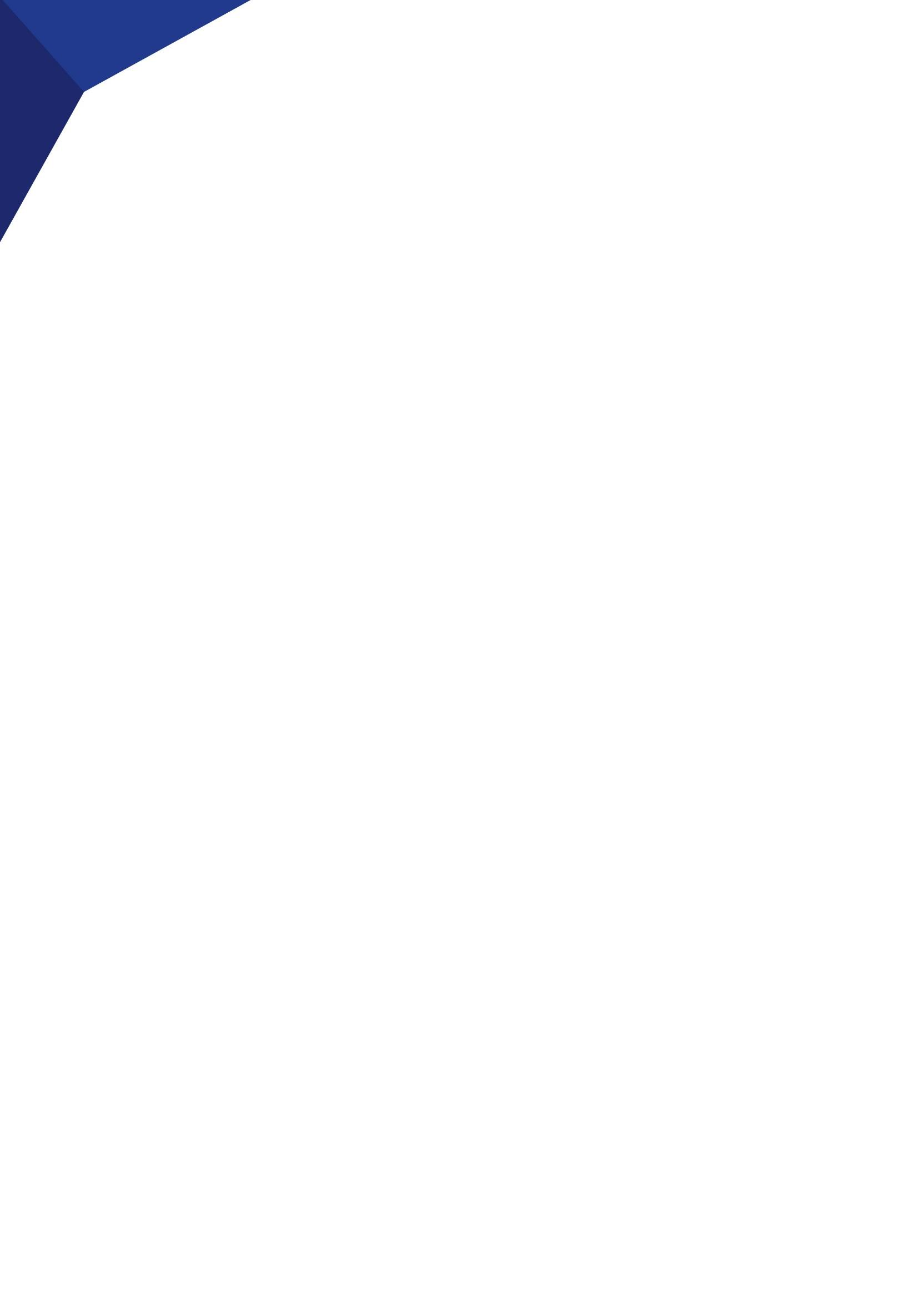 Союз «Агентство развития профессиональных сообществ и рабочих кадров “Молодые профессионалы (Ворлдскиллс Россия)”» вправе обрабатывать мои персональные данные посредством внесения их в электронную базу данных, включения в списки (реестры) и отчетные формы, предусмотренные документами, регламентирующими его деятельность.Мы ознакомлены с положениями Федерального закона от 27.07.2006 « 152-ФЗ «О персональных данных». Данные положения нам понятны.Данное согласие действует со дня его подписания до момента его полного или частичного отзыва в письменном виде в свободной форме, предусматривающей сведения о том, что отзыв согласия на обработку персональных данных субъекта персональных данных исходит лично от одного из нас или представителя одного из нас.Настоящее Согласие вступает в действие с момента его собственноручногоподписанияилисмоментапринятияирегистрациитекста настоящего Согласия на одном из интернет-ресурсов: http://www.worldskills.ru.Датой подписания  настоящего согласия является дата, указанная в начале документа.   подпись   несовершеннолетнего                                                                                               расшифровкаподпись представителя                                                                                                    расшифровкаПриложение №4к Положению о порядке проведения всероссийского конкурса роликов в социальных сетях для участников проекта по ранней профессиональной ориентации учащихся 611-х классов общеобразовательных организаций«Билет в будущее» в 2020 годуВ Союз «Агентство развития профессиональныхсообществ и рабочих кадров “Молодые профессионалы (Ворлдскиллс Россия)”» 101000, г. Москва, Тургеневская площадь,д.2ДатаСогласиена обнародование и использование изображенияЯ, 		(фамилия, имя, отчество полностью), проживающий по адресу:			,паспорт	серии			номер		,	выданный	(дата)органом	 действуя свободно, своей волей и в своем интересе, настоящим даю согласие Союзу «Агентство развития профессиональных сообществ и рабочих кадров “Молодые профессионалы (Ворлдскиллс  Россия)”» (101000, город Москва, площадь Тургеневская, дом 2) на трансляцию (показ) интервью об участии во всероссийском конкурсе роликов в социальных сетях для участников проекта по ранней профессиональной ориентации учащихся 6-11 классов общеобразовательных организаций «Билет в будущее» в 2020 году, организованного Союзом (далее – Конкурс), в том числе по радио и телевидению (включая запись прямого эфира), а равно на опубликование в иных средствах массовой информации, на фото и видеосъемку при проведении конкурса, на обнародование и дальнейшее использование Союзом моих изображений (в том числе фотографий, видеозаписей) любыми способами (статья 152.1 Гражданского кодекса РФ).Факт моего участия в Конкурсе предусматривает, что я согласен, что мои изображения, интервью и другие материалы могут быть использованы Союзом в рекламных и информационных целях, в том числе на телевидении, радио, в прессе, интернете и других СМИ и для изготовления графических материалов без выплаты какой-либо денежной компенсации.Все исключительные права на такие интервью, фотографии и видеозаписи будут принадлежать Союзу на безвозмездной основе.                      подпись	расшифровка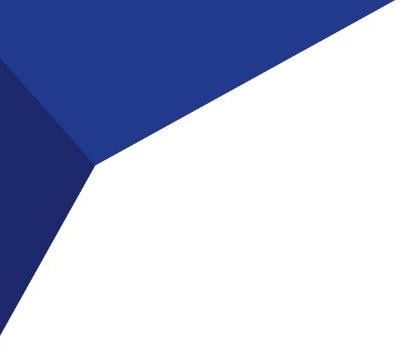 Приложение №5к Положению о порядке проведения всероссийского конкурса роликов в социальных сетях для участников проекта по ранней профессиональной ориентации учащихся 611-х классов общеобразовательных организаций«Билет в будущее» в 2020 годуВ Союз «Агентство развития профессиональныхсообществ и рабочих кадров«Молодые профессионалы (Ворлдскиллс Россия)» 101000, г. Москва, Тургеневская площадь,д.2ДатаСогласиена обнародование и использование изображенияЯ,	ЗАПОЛНЯЕТСЯ ЗАКОННЫМ ПРЕДСТАВИТЕЛЕМ	(фамилия, имя, отчество полностью), проживающий по адресу:		,паспорт	серии			номер		,	выданный	(дата)органом	являясь	представителем	несовершеннолетнего	(фамилия, имя, отчество полностью),приходящегося	мне		,	проживающего	по	адресу:	,	паспорт	серии	номер	,выданный	(дата) органомна основании	(указываютсядокумента,подтверждающегополномочияэтогопредставителя, например,свидетельстваорождении),действуявинтересахпредставляемого; Я,	ЗАПОЛНЯЕТСЯ НЕСОВЕРШЕННОЛЕНИМ	(фамилия, имя, отчество полностью), проживающий по адресу:			,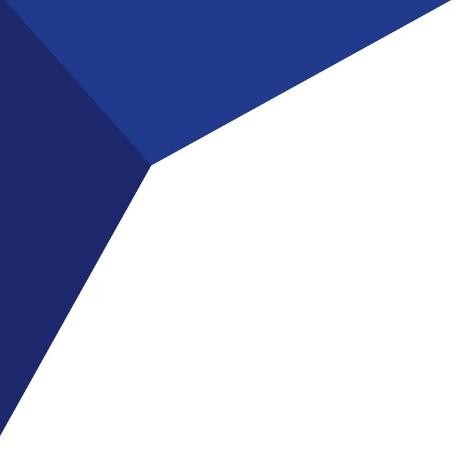 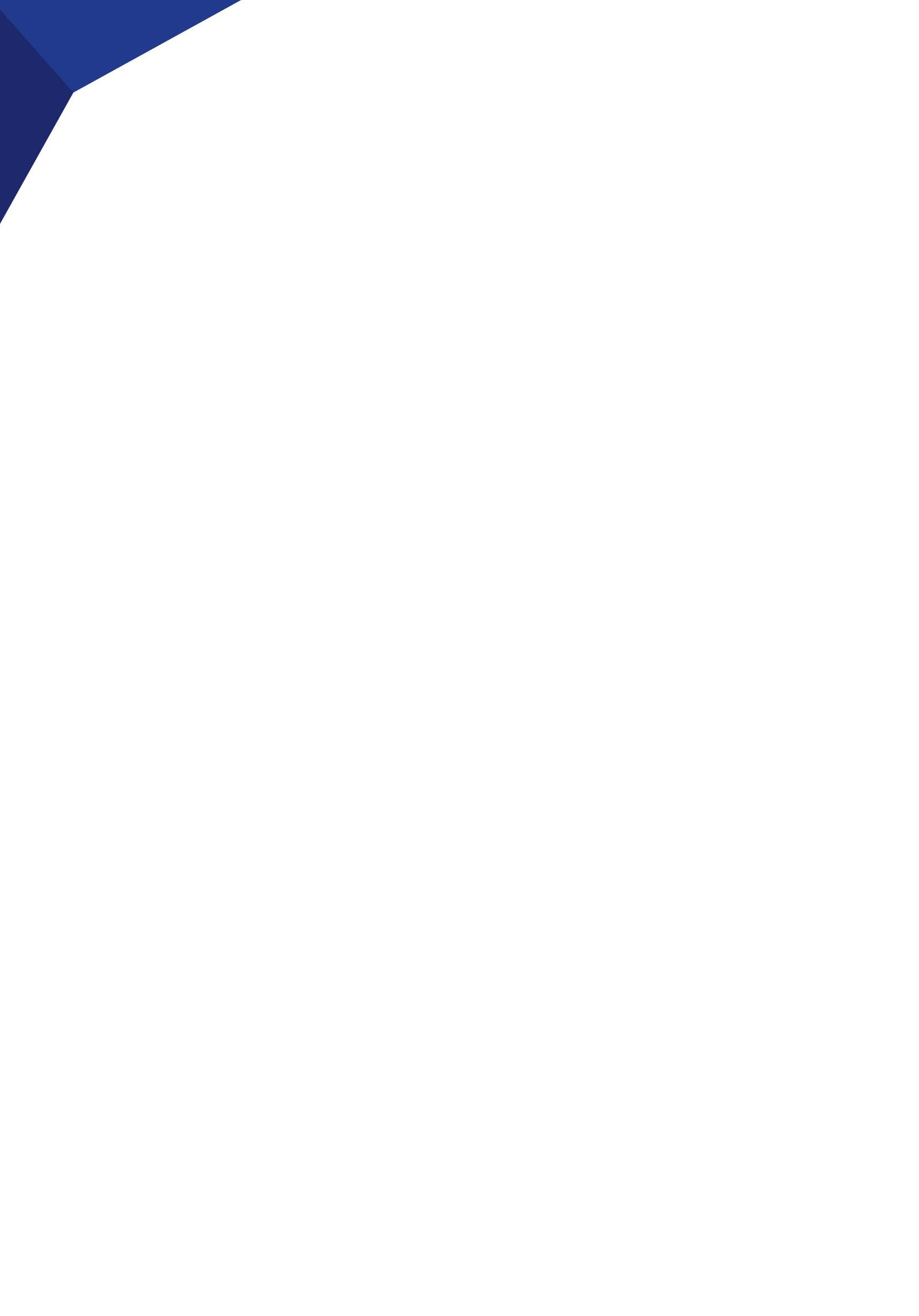 паспорт	серии			номер		,	выданный				(дата)органом																	 настоящим даю согласие Союзу «Агентство развития профессиональных сообществ и рабочих кадров «Молодые профессионалы (Ворлдскиллс Россия)» (101000, город Москва, площадь Тургеневская, дом2)на трансляцию (показ) интервью представляемого об во всероссийском конкурсе роликов	в	социальных	сетях	для	участников		проекта		по		ранней профессиональной			ориентации		учащихся			611-х			классов общеобразовательных	организаций	«Билет	в	будущее»		в		2020		году, организованного Союзом (далее – Конкурс), в том числе по радио и телевидению (включая запись прямого эфира), а равно на опубликование в иных	средствах		массовой	информации,		на		фото	и		видеосъемку представляемого при проведении конкурса, на обнародование и дальнейшее использование Союзом изображений (в том числе фотографий, видеозаписей) представляемого любыми способами (статья152.1Гражданского кодекса РФ). Факт участия в Конкурсе предусматривает, что его Участник согласен,Что его изображения, интервью и другие материалы могут быть использованы Союзом в рекламных и информационных целях, в том числе на телевидении, радио, в прессе, интернете и других СМИ и для изготовления графических материалов без выплаты им какой-либо денежной компенсации.Все исключительные права на такие интервью, фотографии, видеозаписи будут принадлежать Союзу на безвозмездной основе.          подпись несовершеннолетнего	           расшифровка подпись представителя                                                                                                     расшифровкаФ.И.О.Дата рожденияГородКонтактный телефонЭлектронный адрес